Vikár Béla(1859. április 1. - Hetes – 1945. szeptember 22. - Dunavecse)Mindig a haladás és a fiatalság oldalán állott, tudományban és irodalomban egyaránt. Nem volt irigy Bartók és Kodály dicsőségére, sőt, segítette őket, és szívből örült később fényes, nemzetközi sikereiknek is. Vikár Béla széleskörű munkásságának legismertebb darabja talán a pompás Kalevala-fordítás, melyet az Akadémia adott ki. A finn és észt, valamint a nyugati nyelveken kívül a grúz nyelvet is annyira elsajátította, hogy Rusztavelli 800 éves eposzát: a Tarielt is híven lefordította.Elemi iskoláit Hetesen kezdte, majd a pápai gimnáziumba került. Alig fél év múlva járvány tört ki Pápán, ő is megbetegedett. Szekéren, dunyhák közé burkolva, a Bakonyon keresztül vitték Magyarladra, ahová közben édesapját áthelyezték. Otthon gyógyították és két és fél évig nem is járt iskolába. Amíg lábadozott, a rendelkezésére álló gazdag otthoni könyvtárban böngészett. Ekkor kezdett hozzá a klasszikus nyelvek tanulásához, és ismerte meg alaposabban Petőfi költészetét, amely egész életének esztétikai felfogását meghatározta. Közben sok-sok népdalt hallhatott és tanulhatott meg édesanyjától. Iskolai kötöttségek nem gátolták, s ezt a fajta szellemi szabad kalandozást később is igyekezett biztosítani a maga számára.
Ilyen útravalóval érkezett meg a pécsi főreál-iskolába, ahol a 8 osztályt 6 év alatt végezte el. Szülei mérnöknek szánták, mert jól rajzolt. Rajztanára még különórákat is adott neki, ugyanis művészpályára akarta felkészíteni. Szorgalmasan tanult, mindig eminens volt, pedig szűkösen élt, szülei egyre kevésbé tudták támogatni. Kedvtelésből elsajátította a gyorsírást, hamarosan igazgatói engedéllyel már ő tanította diáktársait. Érdekelték a természettudományok, mégis inkább a bölcsészkarra iratkozott be a budapesti Pázmány Péter Tudományegyetemre. Greguss Ágost ajánlásával 21 évesen parlamenti gyorsíró lett.Szülőföldjén -Somogyban- korán megfogta lelkét a paraszt nóták, mesék világa. Édesanyja ajkáról jegyezte le gyorsírással az első dalokat, majd az 1879-es években az egész megyét bejárta. A kilencvenes években ismerkedett meg Rákóczi Izidor pesti műszerésznél az Edison-féle fonográffal s az egész világot megelőzve ment ki falura, fonográffal dalt gyűjteni. 1896 őszén kezdte meg Borsod megyében -Mezőcsáton-, a viaszhengerre való felvételt. Mikor külföldön ráeszméltek a gyűjtés ilyen módjára, neki már egész sorozat hengere volt. A Néprajzi Társaság vezetői hiába jártak segélyért gr. Csáky kultuszminiszternél, csak jóval később, Wlassicstól sikerült némi támogatást kapniuk, hogy Vikár folytathassa gyűjtőútjait. Az 1900-as párizsi világkiállításon Sebestyén Gyula e fonogrammokat mutatta be. Maga Vikár többször nyilatkozta, hogy: „Édesanyám csinált belőlem folkloristát”.Világcsodája volt az akkor, de a folklore-nak akkor is kevés volt az értő közönsége. Vikár, mintegy hétezer dalt jegyzett föl 19 vaskos füzetében. Ezeket a Tudományos Akadémia vásárolta meg, évtizedeken át életjáradékkal segítve e kiváló tagján, a szövegek későbbi kiadása reményében. Vikárnak a Néprajzi Múzeumban őrzött sok száz fonográf hengerét pedig maga Bartók Béla is oly nagyra becsülte, hogy többszöri gondos lehallgatás után saját kezűleg kottázta le. E fonográfhengerek kétharmad része pótolhatatlan zenei régiséget tartalmaz! A gyorsírásos följegyzéseket gyűjtőútjáról hazatérve azonnal letisztázta, és 1910-ben átadta a Népköltési Gyűjtemény szerkesztőjének, Vargha Gyulának, aki az egész kéziratot elvesztette. Vikár gyűjtőútjai sikerét több jó tulajdonsága eredményezte: tréfálkozó modora, mély életbölcselete, kedvessége, a paraszt nyelvének és hangulatának megismerése, abba való beilleszkedése. A megmaradt, több mint ötvenéves gyorsírójegyzetek csonkasága, az anyag túlnyomó részének sehol sem közölt volta teszi nehézzé, hogy gyűjtőútjait térképen ábrázolják.Forrás: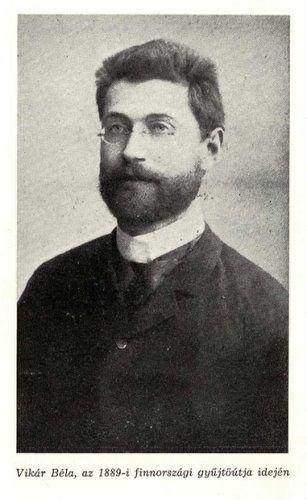 http://vikarkutato.hu/?page_id=10https://hu.wikipedia.org/wiki/Vik%C3%A1r_B%C3%A9la